  5957 S. Mooney Blvd., Visalia, CA 93277-9394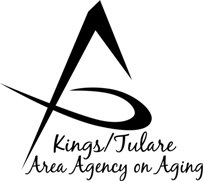 (559) 624-8000, (800) 321-2462, FAX (559) 737-4694Anita Ortiz, DirectorGoverning Board Agenda January 23, 2023   This regularly scheduled Board meeting will      be convened as a hybrid meeting with both   10:00 a.m. 	        in-person and tele-conferencing access.	  In Person:    Tulare County “Connections” Bldg.  (*Next to Probation)           Governing Board					          				           3249 W. Noble Avenue     		                             				      Yosemite Conference Room Supervisor Pete Vander Poel, Vice Chair				  Visalia, CA 93291		        Supervisor Rusty Robinson			Supervisor Eddie Valero								                                                         NOTICE TO THE PUBLICSupervisor Richard Fagundes 				TELECONFERENCE INFORMATIONSupervisor Larry MicariThis meeting will be held in person and via teleconference. Members of the Board may be attending from remote locations. As authorized by AB 361, dated September 16, 2021, a local agency may use teleconferencing without complying with the teleconferencing requirements imposed by the Ralph M. Brown Act when a legislative body of a local agency holds a meeting during a declared state of emergency and local officials have recommended or imposed measures to promote social distancing or the body cannot meet safely in person and the legislative body has made such findings.Members of the public may participate via Zoom Webinar, including listening to the meeting and providing public comment, by following the instructions below.
Join Zoom Meetinghttps://tularecounty-ca.zoom.us/j/97810792415?pwd=aEZpc3J4a3JBVmlJeU1iS0JJVTF1Zz09 Meeting ID: 978 1079 2415 
Passcode: 113267 
One tap mobile 
+16699009128,,97810792415#,,,,*113267# US (San Jose) 
+16694449171,,97810792415#,,,,*113267# US Dial by your location 
        +1 669 900 9128 US (San Jose) 
        +1 669 444 9171 US 
        +1 253 215 8782 US (Tacoma) 
        +1 346 248 7799 US (Houston) 
        +1 719 359 4580 US 
        +1 253 205 0468 US 
        +1 386 347 5053 US 
        +1 507 473 4847 US 
        +1 564 217 2000 US 
        +1 646 558 8656 US (New York) 
        +1 646 931 3860 US 
        +1 689 278 1000 US 
        +1 301 715 8592 US (Washington DC) 
        +1 305 224 1968 US 
        +1 309 205 3325 US 
        +1 312 626 6799 US (Chicago) 
        +1 360 209 5623 US 
Meeting ID: 978 1079 2415 
Passcode: 113267 
Find your local number: https://tularecounty-ca.zoom.us/u/abfreBe55m Call to Order					                 	         	ActionNote: This meeting is recorded for purposes of transcription. Adoption of Resolution for Remote Attendance Pursuant	         	ActionTo AB 361Adopt resolution setting forth findings required under Assembly Bill 361 allowing K/T AAA to continue holding its meetings remotely according to the modified Brown Act teleconferencing provisions set forth in AB 361.Introductions							   InformationBoard Member Comments					   Information Public Comment						   InformationAny person may directly address the Board at this time on any item on the Agenda, or on any other items of interest to the public that is within the subjectmatter jurisdiction of the Board. Comments are to be confined to no more than 3 minutes.Approval of Minutes of October 17,  2022		        	             ActionMembers of the Governing Board may make additions or corrections tothe minutes of the two previous meetings.  Election of Chair and Vice Chair for 2023				Action(Res. No. 23-001)Governing Board Meeting Schedule – 2023				ActionCalendaring of 2023 Governing Board meeting dates(Res. No. 23-002)Discussion on Changes to the Brown Act   (Eric Scott)    	     InformationEric Scott, Tulare Co., Deputy County Counsel will explain recent amendments and changes to the Brown ActCalifornia Dept. of Aging Area Plan    (Israel Guardado) 	    InformationContract Amendment #1 for increased funding and  Extended Term Through 6/30/2024 AP-2223-15  in the increased amount of $192,416California Dept. of Aging (CDA)          (Israel Guardado)      Health Insurance Counseling and Advocacy (HICAP)  HI-2122-15 Amendment #2HI-2122-15  in the increased amount of $2,769RFP Discussion -Status Update	(Israel Guardado)	     InformationTulare County Senior ServicesKings County Senior ServicesTulare County Family Caregiver Support ServicesOverview of Senior Center Openings				     InformationBrief update on the K/T AAA senior centers	(KCCOA, CSET)	Staff Reports							     InformationStockings for Seniors 2022 season	(Bonnie Quiroz)Report on expanded outreach efforts	(Bonnie Quiroz)Area Plan Update			(Israel Guardado)Initial meeting for WEAM activities	(Dayna Wild)Senior Day in the Park planning 	(Angel Avitia, CSET)Advisory Council Report    (Bobbie Wartson, Chair)		      InformationChanges in Council membershipCouncil members met with Dr. Miltiades - Master Plan on Aging CLOSED SESSIONIt is the Intention of the Board to Meet in Closed Session		ActionConcerning the Public Employee Appointment/Employment Consideration (Government Code Section 54957 (b)) for the Position of: K/T AAA DirectorshipThe Board may report out, if it so chooses, on closed session issue.Adjourn								Action          NEXT MEETING            Governing Board MeetingMarch 20, 2023 (*Tentative, pending Board approval)Tulare Co. Connections Bldg.Yosemite Conference Room3249 W. Noble Ave.Visalia, CA 93277NOTICE TO THE PUBLIC CLOSED SESSIONSAs provided in the Ralph M. Brown Act, Government Code sections 54950 et seq., the Board of Supervisors may meet in closed session with members of its staff, county employees and its attorneys. These sessions are not open to the public and may not be attended by members of the public.  The matters the Board will meet on in closed session are identified below or are those matters appropriately identified in open session as requiring immediate attention and arising after the posting of the agenda.  Any public reports of action taken in the closed session will be made in accordance with Government Code sections 54957.1